ПОСТАНОВЛЕНИЕАдминистрации муниципального образования«Мамхегское сельское поселение»От 25.12.2023г.  №42                                                                                      а.Мамхег«О внесении изменений и дополнении в постановление от 09.06.2021г.№18«Об утверждении Порядка формирования, ведения, ежегодного дополнения и опубликования перечня муниципального имуществ МО «Мамхегское сельское поселение», предназначенного предоставления во владение (или) в пользование субъектам малого и среднего предпринимательства и организациям, образующие инфраструктуру поддержки субъектов малого и среднего предпринимательства, а также самозанятым гражданам»          На основании Федерального закона от 29.12.2022г №605-ФЗ о внесении изменений в отдельные законодательные акты Российской Федераций, Федерального закона от 22.07.2008г. №159-ФЗ «Об особенностях отчуждения недвижимого имущества, находящегося в государственной или в муниципальной собственности и арендуемого субъектами малого и среднего предпринимательства, и о внесении изменений в отдельные законодательные акты Российской Федерации»     1. Внести в Постановление от 09.06.2021г.№18 «Об утверждении Порядка формирования, ведения, Ежегодного дополнения и опубликования перечня  муниципального имуществ муниципального образования «Мамхегское сельское поселение», предназначенного предоставления во владение (или) в пользование субъектам малого и среднего предпринимательства и организациям, образующие инфраструктуру поддержки субъектов малого и среднего предпринимательства, а также самозанятым гражданам»  следующие изменения и дополнения:       1) части 2 пункт 2.1 после слов «отчуждения» дополнить словами «движимого и»;        2) части 3пункт 3.10.5 после слов «отчуждения» дополнить словами «движимого и»;  2. Настоящее постановление обнародовать в районной газете «Заря» и разместить на официальном сайте муниципального образования «Мамхегское сельское поселение» в сети интернет.3. Контроль за исполнением постановления возложить на  заместителя главы администрации муниципального образования "Мамхегское  сельское поселение".Глава администрациимуниципального образования «Мамхегское сельское поселение»                                                                 Р.А. ТахумовРЕСПУБЛИКА АДЫГЕЯАдминистрацияМО «Мамхегское сельскоепоселение»385440, а. Мамхег,,ул. Советская,54а.88-777-3-9-22-34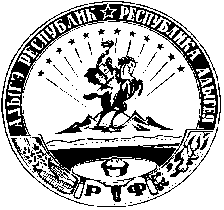 АДЫГЭ РЕСПУБЛИКМуниципальнэобразованиеу«МамхыгъэчъыпIэ кой»иадминистрацие385440, къ. Мамхэгъ,ур. Советскэм, 54а.88-777-3-9-22-34